Муниципальное казенное общеобразовательное учреждение«Варгашинская средняя общеобразовательная школа №3»Рабочая программа предмета«География»8 класс2  часа в неделю (всего 68 часов)р.п. Варгаши 2014 г.Аннотация к рабочей программе по географии 8  класс.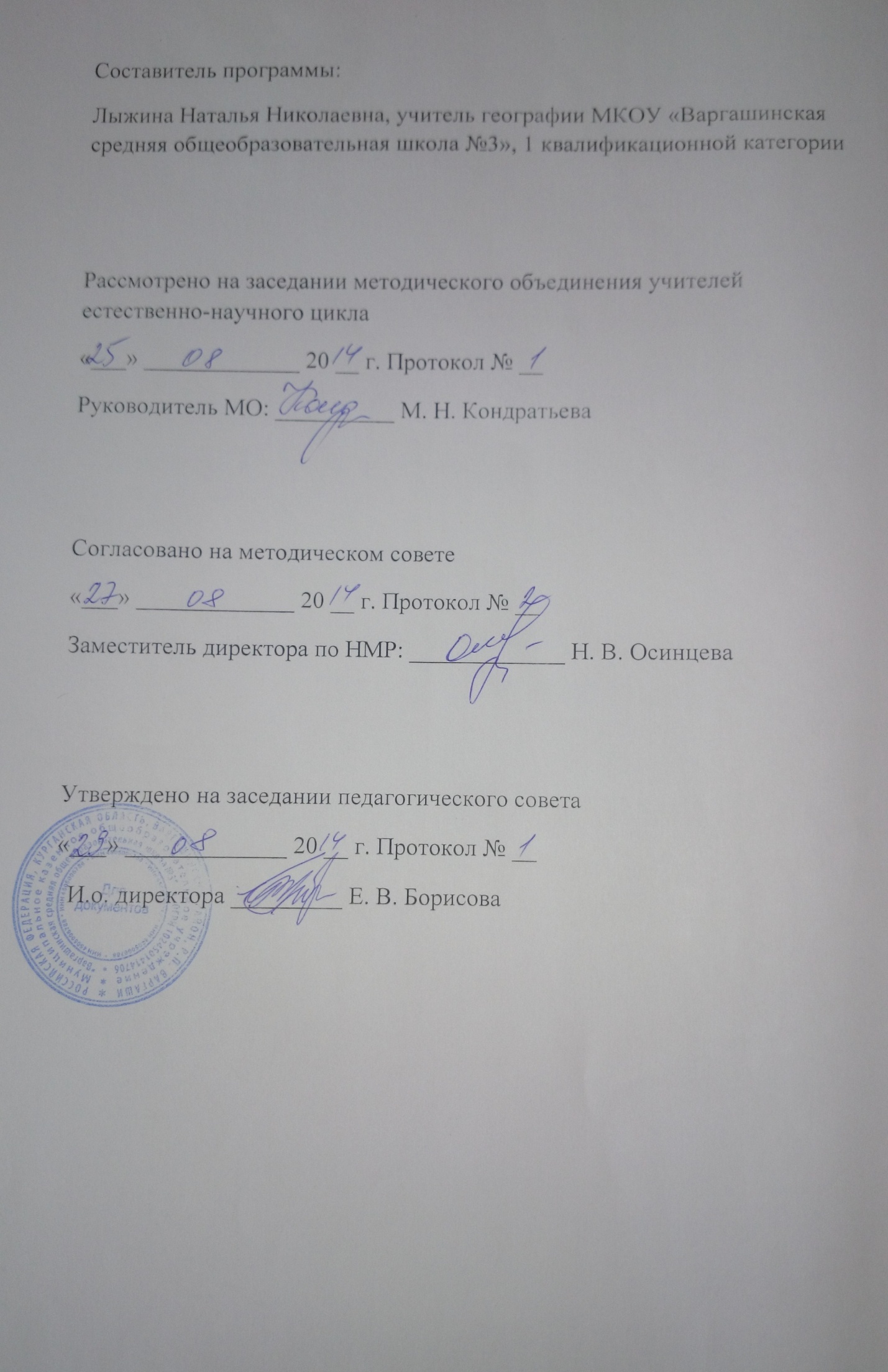 Программа по географии составлена на основе  Федерального компонента государственного стандарта  основного общего образования, примерной программы по географии, авторской программы под редакцией И.В. Душиной. При изучении курса в 8 классе используется учебник:  География  России. Природа 8 кл.: учеб. общеобразоват. учреждений / И.И.Баринова.  – М.: Дрофа,  2009 г.Учебный предмет «География России. Природа.» рассчитан на 68 часов- 2 часа в неделю.Программа конкретизирует содержание предметных тем образовательного стандарта с учетом углубленного изучения предмета, дает примерное распределение учебных часов по разделам курса и рекомендуемую последовательность изучения тем и разделов учебного предмета с учетом межпредметных и внутрипредметных связей, логики учебного процесса, возрастных особенностей учащихся. Пояснительная запискаРабочая программа составлена на основе  Федерального компонента Государственного стандарта общего образования по географии , Примерной программы основного общего образования по географии и  Программы основного общего образования по географии 5-9 классы.  Авторы И. И. Баринова, В. П. Дронов, И. В. Душина.Согласно действующему Базисному учебному плану рабочая программа для 8 класса предусматривает обучение географии в объеме 2 часа в неделю - 68 часов в год.При изучении курса в 8 классе используется учебник:  География  России. Природа 8 кл.: учеб.общеобразоват. учреждений / И.И.Баринова.  – М.: Дрофа,  2009 г.В рабочей программе нашли отражение цели и задачи изучения географии на ступени основного общего образования, изложенные в пояснительной записке  Примерной программы по географии. В ней так же изложены возможности для предусмотренного стандартом формирование у учащихся общеучебных умений и навыков. Универсальных способов деятельности.Основными целями курса являются: Формирование целостного представления об особенностях природы России, о месте нашей страны в современном мире; воспитание любви к родной стране, родному краю, формирование личности, осознающей себя полноправным членом общества, гражданином, патриотом, ответственно относящимся к природе и ресурсам своей страны. Основные задачи данного курса: 1.Формирование географического образа своей страны, представления о России как целостном географическом регионе и одновременно как о субъекте глобального географического пространства;2.Формирование позитивного географического образа России как огромной территории с уникальными природными условиями и ресурсами; развитие умений анализировать, сравнивать, использовать в повседневной жизни информацию из различных источников — карт, учебников, статистических данных, интернет ресурсов; развитие умений и навыков вести наблюдения за объектами, процессами и явлениями географической среды, их изменениями в результате деятельности человека, принимать простейшие меры по защите и охране природы; создание образа своего родного края.Содержание программы носит обучающий, развивающий и воспитывающий характер.Курс «География России» (8-9  классы) занимает  одно из центральных  мест  в системе школьной географии. Именно этот курс завершает изучение географии в основной школе, что определяет его особую роль в формировании комплексных социально ориентированных знаний, мировоззрения, личностных качеств школьников.В программе сформулированы основные понятия, требования к знаниям и умениям учащихся по основным блокам информации. Для получения навыков по практическому использованию полученных знаний программой предусматривается выполнение практических работ. При проведении уроков используются беседы,практические работы, индивидуальная работа, работа в парах и групповая работа, информационно-коммуникативные средства обучения .Текущий и итоговый контроль проводится в форме тестовых работ.Особое внимание уделяется познавательной активности учащихся, их мотивированности  к самостоятельной учебной работе.Требования к уровню подготовки учащихсяВ результате изучения предмета  «География» учащиеся 8 класса должны:Знать/понимать специфику географического положения и административно-территориального устройства Российской Федерации; особенности ее природы, населения, природно-хозяйственных зон и районов;природные и антропогенные причины возникновения геоэкологических проблем на локальном, региональном и глобальном уровнях; меры по сохранению природы и защите людей от стихийных природных и техногенных явлений;уметь:выделять, описывать и объяснять существенные признаки географических объектов и явлений;находить в разных источниках и анализировать информацию, необходимую для изучения географических объектов и явлений, разных территорий Земли, их обеспеченности природными и человеческими ресурсами, хозяйственного потенциала, экологических проблем;приводить примеры: использования и охраны природных ресурсов, адаптации человека к условиям окружающей среды, ее влияния на формирование культуры народов; составлять краткую географическую характеристику разных территорий на основе разнообразных источников географической информации и форм ее представления;определять на местности, плане и карте расстояния, направления высоты точек; географические координаты и местоположение географических объектов;применять приборы и инструменты для определения количественных и качественных характеристик компонентов природы; представлять результаты измерений в разной форме; выявлять на этой основе эмпирические зависимости;использовать приобретенные знания и умения в практической деятельности и повседневной жизни для:ориентирования на местности проведения съемок ее участков; определения поясного времени; чтения карт различного содержания;учета фенологических изменений в природе своей местности; проведения наблюдений за отдельными географическими объектами, процессами и явлениями, их изменениями в результате природных и антропогенных воздействий; оценки их последствий;наблюдения за погодой, состоянием воздуха, воды и почвы в своей местности; определения комфортных и дискомфортных параметров природных компонентов своей местности с помощью приборов и инструментов;решения практических задач по определению качества окружающей среды своей местности, ее использованию, сохранению и улучшению; принятию необходимых мер в случае природных стихийных бедствий и техногенных катастроф;проведения самостоятельного поиска географической информации на местности из разных источников: картографических, статистических, геоинформационных.Учебно-тематический план.Содержание учебного материала. Тема 1. Что изучает физическая география России. Введение. (1 час)Что изучает физическая география России. Зачем следует изучать географию своей страны? Знакомство с учебником, атласом.Тема 2. Особенности географического положения России (4 часа)Географическое положение России. Территория и акватория. Государственная территория России. Особенности и виды географического положения России. Сравнение географического положения России и положения других государств.Границы России. Государственные границы России, их виды. Морские и сухопутные границы, воздушное пространство и пространство недр, континентальный шельф и экономическая зона Российской Федерации. Россия на карте часовых поясов. Местное, поясное, декретное, летнее время, их роль в хозяйстве и жизни людей.История освоения и изучения территории России. Формирование и освоение государственной территории России. Изменения границ страны на разных исторических этапах.Анализ карт административно-территориального и политико-административного деления страны.Практические работы. 1. Характеристика географического положения России. 2.Сравнение двух морей по картам и таблицам3. Определение поясного времени для различных пунктов России.При изучении данной темы обучающийся должен:Знать/ пониматьспецифику географического положения Российской Федерацииосновные географические термины и понятия: местное время, поясное время, линия перемены дат, декретное время, летнее время,  уметь: называть различные источники географической информации и методы получения географической информации; определять географическое положение России; показывать пограничные государства, моря, омывающие Россию- крайние точки: Земля Франца Иосифа на о.Рудольфа мыс Флигели, Мыс Челюскин, гора Базардюзю, коса Гданьского залива Балтийского моря, о.Ротманова, мыс Дежнева; страны- Норвегия, Финляндия, Эстония, Латвия, Белоруссия, Украина, Литва, Польша, Грузия, Азербайджан, Казахстан, Монголия, Китай, КНДР, Япония, США; моря- Баренцево,  Белое, Карское, Лаптевых, Восточно- Сибирское, Чукотское,  Берингово, Балтийское, Азовское, Черное,  Берингово, Охотское, Японское.определять поясное время.использовать приобретенные знания и умения в практической деятельности и повседневной жизни для:проведения самостоятельного поиска географической информации на местности из разных источников: картографических, статистических, геоинформационных.Тема 3. Геологическое строение, рельеф и полезные ископаемые (6 часов)Понятия природных условий и ресурсов. Природный и экологический потенциал России.Геологическое строение, рельеф и полезные ископаемые. Основные этапы формирования земной коры на территории России. Особенности геологического строения России: основные тектонические структуры. Рельеф России: основные формы, их связь со строением земной коры. Особенности распространения крупных форм рельефа. Влияние внутренних и внешних процессов на формирование рельефа. Области современного горообразования, землетрясений и вулканизма. Современные процессы, формирующие рельеф. Древнее и современное оледенения. Стихийные природные явления. Минеральные ресурсы страны и проблемы их рационального использования. Изменение рельефа человеком.Практические работы.  4.Вявление  зависимости  между тектоническим строением, рельефом и размещением основных групп полезных ископаемых.Знать/ пониматьОсновные географические понятия и термины: рельеф, геологическая эра(архейская, протерозойская, палеозойская, мезозойская, кайнозойская), геологическое летоисчисление, геохронологическая таблица, траппы, щит, полезные ископаемые, месторождения, бассейны, минерально-сырьевая база, внутренние (эндогенные) процессы и внешние (экзогенные) процессы, морена, сели, оползни уметь: называть и показывать крупные равнины и горы-  Прикаспийская низменность, Восточно-Европейская равнина, Среднесибирское плоскогорье,  Кавказ (Эльбрус), Уральские горы, Верхоянский хребет, хребет Черского, Алтай, Саяны, Салаирский кряж, Кузнецкий Алатау, Становой хребет, Витимское плоскогорье, Становое, Патомское, Алданское нагорья, Сихотэ-Алинь, Буреинский, Джугджур, Колымское, Чукотское, Корякское нагорья.выяснять с помощью карт соответствие их платформенным и складчатым областям; показывать на карте и называть наиболее крупные месторождения полезных ископаемых: каменный уголь- Воркутинский, Донецкий, Кузнецкий, Тунгусский, Ленский бассейныбурый уголь- Подмосковный, Канско-Ачинский  бассейныжелезные руды- КМА, Ангаро-Питский и Ангаро-Илимский районы, Кольский п-ов,полиметаллические руды- Норильскмедные руды- Урал, Забайкалье,свинцово-цинковые руды- Алтай, Приморский край, Северный Кавказ, оловянные руды- Восточная Сибирь и Дальний  Востокбокситы и нефелины- Северный Урал, Красноярский крайалмазы-  Якутия, Архангельская областьапатиты- Кольский п-овкалийные соли- Поволжье, Уралграфит- Урал, Восточная Сибирь, Дальний Востоккаменная соль- Уралповаренная соль- Поволжьеслюда- Восточная Сибирьобъяснять закономерности их размещения; приводить примеры влияния рельефа на условия жизни людей, изменений рельефа под влиянием внешних и внутренних процессов; делать описания отдельных форм рельефа по картам; называть факторы, влияющие на формирование климата России.использовать приобретенные знания и умения в практической деятельности и повседневной жизни для:проведения самостоятельного поиска географической информации на местности из разных источников: картографических, статистических, геоинформационных.Тема 4. Климат и климатические ресурсы (7 часов)Климат и климатические ресурсы. Факторы, определяющие климат России: влияние географической широты, подстилающей поверхности, циркуляции воздушных масс. Закономерности распределения тепла и влаги на территории страны. Типы климатов России, климатические пояса. Изменение климата под влиянием естественных факторов. Влияние климата на быт человека, его жилище, одежду, способы передвижения, здоровье. Способы адаптации человека к разнообразным климатическим условиям на территории страны. Климат и хозяйственная деятельность людей. Опасные и неблагоприятные климатические явления. Методы изучения и прогнозирования климатических явлений.Практические работы. 5.Определение по картам закономерностей распределения солнечной радиации, радиационного баланса, выявление особенностей распределения средних температур января и июля, годового количества осадков на территории страны. Знать/ пониматьОсновные географические понятия и термины- солнечная радиация, суммарная радиация, арктические, умеренные, тропические воздушные массы, западный перенос воздушных масс, Сибирский антициклон, континентальный воздух умеренных широт , трансформация, атмосферные фронты, теплый фронт, холодный фронт, циклоны, антициклоны, морские и континентальные воздушные массы, испаряемость, испарение, избыточное увлажнение, климатические области, агроклиматология, засуха, суховеи, пыльные бури, ураганы, морозы, заморозки, град, гололёд.Природные и антропогенные причины возникновения геоэкологических проблем на локальном, региональном и глобальном уровнях; меры по сохранению природы и защите людей от стихийных природных и техногенных явлений;Уметь:Называть факторы, влияющие на формирование климата России; определять характерные особенности климата России; иметь представление об изменениях погоды под влиянием циклонов и антициклонов; давать описания климата отдельных территорий; с помощью карт определять температуру, количество осадков, атмосферное давление, количество суммарной радиации и т. д.; приводить примеры влияния климата на хозяйственную деятельность человека и условия жизни.использовать приобретенные знания и умения в практической деятельности и повседневной жизни для:проведения самостоятельного поиска географической информации на местности из разных источников: картографических, статистических, геоинформационных.Тема 5. Внутренние воды и водные ресурсы (5часов)Внутренние воды и водные ресурсы. Виды вод суши на территории страны. Распределение рек по бассейнам океанов. Главные речные системы. Зависимость между режимом, характером течения рек, рельефом и климатом. Характеристика крупнейших рек страны. Опасные явления, связанные с водами (паводки, наводнения, лавины, сели), их предупреждение.Роль рек в жизни населения и развитии хозяйства России. Крупнейшие озера, их происхождение. Болота. Подземные воды. Ледники. Многолетняя мерзлота.Неравномерность распределения водных ресурсов. Рост их потребления и загрязнения. Пути сохранения качества водных ресурсов. Практические работы6.Составление характеристики  одной из рек, определение возможностей её хозяйственного использования.Знать/ пониматьосновные географические понятия и термины- равнинные реки, горные реки, падение реки, уклон реки, режим реки, половодье, межень, паводок, годовой сток, наводнения, верховодка, многолетняя мерзлота, водные ресурсы, водный кадастр, сели.меры по сохранению природы и защите людей от стихийных природных и техногенных явлений.Уметь:называть и показывать крупнейшие реки- Волга, Онега, Северная Двина, Печора, Нева, Дон, Обь с Иртышом, Кубань, Терек, Зея, бурея, Анадырь, Енисей, Ленаозера- Каспийское, Байкал, Эльтон, Баскунчак, Курильское, Кроноцкое, Ладожское, Онежскоеиспользуя карту, давать характеристику отдельных водных объектов; оценивать водные ресурсы;выделять, описывать и объяснять существенные признаки географических объектов и явлений;находить в разных источниках и анализировать информацию, необходимую для изучения географических объектов и явлений.использовать приобретенные знания и умения в практической деятельности и повседневной жизни для:чтения карт различного содержания,принятия необходимых мер в случае природных стихийных действий. Тема 6. Почвы и почвенные ресурсы (4 часа)Почва и почвенные ресурсы. Почва - особый компонент природы. Факторы образования почв, их основные типы, свойства, различия в плодородии. Размещение основных типов почв.Почва – национальное богатство. Почвенные ресурсы России. Изменение почв в ходе их хозяйственного использования. Меры по сохранению плодородия почв: мелиорация земель, борьба с эрозией почв и их загрязнением. Знать/ пониматьОсновные географические понятия и термины- почва,  почвы- глинистые, суглинистые, супесчаные, песчаные, легкие почвы, тяжелые почвы, таежно- мерзлотные, почвенный профиль, широтная зональность почв,  мелиорация (орошение, осушение, борьба с эрозией, химическая мелиорация)Уметь:называть факторы почвообразования;используя карту, называть типы почв - арктические, тундрово-глеевые, подзолистые, дерново-подзолистые,серые лесные, черноземы, темно-каштановые, каштановые, светло-каштановые и их свойства.использовать приобретенные знания и умения в практической деятельности и повседневной жизни для:чтения карт различного содержания Тема 7. Растительный и животный мир. Биологические ресурсы (5 часов)Растительный и животный мир. Биологические ресурсы. Растительный и животный мир России: видовое разнообразие, факторы его определяющие. Биологические ресурсы, их рациональное использование. Меры по охране растительного и животного мира. Природно-хозяйственное районирование. Природно-хозяйственные зоны России: взаимосвязь и взаимообусловленность их компонентов. Характеристика арктических пустынь, тундр и лесотундр, лесов, лесостепей и степей, полупустынь и пустынь. Природные ресурсы зон, их использование, экологические проблемы. Заповедники. Высотная поясность. Особо охраняемые природные территории. Памятники всемирного природного наследия.Практические работы:7. Составление прогноза изменений растительного и животного мира при заданных условиях изменения других компонентов природного комплекса.Знать/ пониматьОсновные географические понятия и термины- биологические ресурсы растительные ресурсы и ресурсы животного мира, заповедники, национальные парки, природные условия, природные ресурсы, исчерпаемые и неисчерпаемые, рекреационные ресурсы.Уметьобъяснять разнообразие растительных сообществ на территории России, приводить примеры; объяснять видовое разнообразие животного мира; называть меры по охране растений и животных.использовать приобретенные знания и умения в практической деятельности и повседневной жизни для:чтения карт различного содержания;проведения самостоятельного поиска географической информации на местности из разных источников: картографических, статистических, геоинформационных.Тема 8. Природное районирование (6 часов)Природно-хозяйственное районирование. Природно-хозяйственные зоны России: взаимосвязь и взаимообусловленность их компонентов. Характеристика арктических пустынь, тундр и лесотундр, лесов, лесостепей и степей, полупустынь и пустынь. Природные ресурсы зон, их использование, экологические проблемы. Заповедники. Высотная поясность. Особо охраняемые природные территории. Памятники всемирного природного наследия.Знать/ пониматьОсновные географические понятия и термины- ПТК, ландшафтоведение, локальный, региональный и глобальный уровни, фация, природное или физико-географическое районирование, антропогенные ландшафты, природная зональность, высотная поясностьУметьпоказывать на карте основные природные зоны России, называть их- зона тундр, зона лесотундр, зона тайги, зона смешанных и широколиственных лесов, лесостепная зона, зона степей, полупустыни и пустыни.приводить примеры наиболее характерных представителей растительного и животного мира; объяснять причины зонального и азонального расположения ландшафтов; показывать на карте крупные природно-территориальные комплексы России; приводить примеры взаимосвязей природных компонентов в природном комплексе.использовать приобретенные знания и умения в практической деятельности и повседневной жизни для:чтения карт различного содержания;проведения самостоятельного поиска географической информации на местности из разных источников: картографических, статистических, геоинформационных. Тема 9. Крупные природные районы  (24 часа)Восточно-Европейская (Русская) равнина. Особенности географического положения. История освоения. Особенности природы Русской равнины. Природные комплексы Восточно- Европейской равнины. Памятники природы равнины. Природные ресурсы равнины и проблемы их рационального использования. Кавказ — самые высокие горы России. Географическое положение. Рельеф, геологическое строение и полезные ископаемые Кавказа. Особенности природы высокогорий. Природные комплексы Северного Кавказа. Природные ресурсы. Население Северного Кавказа. Урал — «каменный пояс Русской земли». Особенности географического положения, история освоения. Природные ресурсы. Своеобразие природы Урала. Природные уникумы. Экологические проблемы Урала.Западно-Сибирская равнина. Особенности географического положения. Особенности природы Западно- Сибирской равнины. Природные зоны Западно- Сибирской равнины. Природные ресурсы равнины и условия их освоения. Восточная Сибирь: величие и суровость природы. Особенности географического положения. История освоения Восточной Сибири. Особенности природы Восточной Сибири. Климат. Природные районы Восточной Сибири. Жемчужина Сибири — Байкал. Природные ресурсы Восточной Сибири и проблемы их освоения. Дальний Восток — край контрастов. Особенности географического положения. История освоения. Особенности природы Дальнего Востока. Природные комплексы Дальнего Востока. Природные уникумы. Природные ресурсы Дальнего Востока, освоение их человеком. Практические работы.8. Оценка природных условий и ресурсов одного из регионов России. Прогнозирование изменений природы в результате хозяйственной деятельности. 9. Характеристика взаимодействия природы и общества на примере одного из природных регионов. Знать/ пониматьОсновные географические понятия и термины-Русская равнина- умеренный климатический пояс, полесья.Кавказ-фён, бора.Урал-складчато-глыбовые.Западно- Сибирская равнина- урманы, гривы,  колки, селькупыВосточная Сибирь-траппы, тарыны, отуряхи, светлохвойная тайга,  сарма, молевой сплав, гидролакколиты (булгуняхи)Дальний Восток-кайнозойская складчатость, вулканология, уссурийская тайга, Долина гейзеров.Особенности  природно-хозяйственных зон России.Уметьпоказывать на карте крупные природные районы России; называть и показывать на карте географические объекты (горы, равнины, реки, озера и т. д.)-Русская равнина- балтийский щит, Среднерусская возвышенность, Тиманский кряж, Валдайская возвышенность, Приволжская возвышенность,  Прикаспийская низменность, Печорская низменность; озера- Ильмень, Чудское , Псковское, Эльтон, Баскунчак, Ладожское, Онежское, Селигер; реки- Волга, Днепр, Дон, Северная Двина, Печора, Кама, водопад- Кивач.Кавказ-Таманский п-ов, Апшеронский п-ов, Кумо-Манычская впадина, Предкавказье, большой Кавказ, Закавказье, Западный Кавказ, Центральный Кавказ, Восточный Кавказ, Скалистый, Пастбищный хребты, Фишт, Оштен, Эльбрус, Казбек, реки- Кубань, Терек, Большой Егорлык, Калаус.Урал- железные руды- Магнитогорское, Высокогорское, Качканарское, Бакальское, Халиловское; медная руда- Красноуральское, Гайское месторождения; золото- Березовское, асбест- Баженовское, калийные соли- Верхнекамское, Соль-Илецкое, Усольское месторождения, нефть- Ишимбай.Урал: Полярный Урал, Приполярный Урал, Северный Урал, Средний Урал,Южный Урал.Западно-Сибирская равнина реки- Обь с Иртышом, Надым, Пур, Таз, болото- Васюганье.Восточная Сибирь- Алтай, Салаирский  кряж, Кузнецкий Алатау, Саяны, Витимское плоскогорье, Становой хребет, Северо-Байкальское, Становое, Патомское, Алданское нагорья, Кузнецкая, Минусинская, Тувинская и Байкальская котловина, хребет Черского,  гоыБырранга, Хамар-Дабан, Оймкон- «полюс холода», озеро- Байкал, реки- Енисей, Лена, Вилюй, Селенга, Олекма, Ангара.Баргузинский заповедник.Минеральные ресурсы:каменный и бурый уголь- Тунгусский, Ленский, Иркутско-Черемховский, Южно- Якутский; железная руда- Коршуновское, Абаканское месторождения, Ангаро-Питский район; медно- никелевые руды- Норильск; поваренная соль- Усолье- Сибирское; золото- Бодайбинское.Дальний Восток  Колымское, Корякское, Чукотское нагорья, хребты Сихотэ-Алинь, Джугджур, Зейско-Буреинская равнина. Реки- Амур, Колыма, Анадырь, озеро-Ханка. Кроноцкий заповедникдавать комплексную физико-географическую характеристику объектов;отбирать объекты, определяющие географический образ данной территории; оценивать природные условия и природные ресурсы территории с точки зрения условий труда и быта, влияния на обычаи и традиции людей; приводить примеры рационального и нерационального использования природных ресурсов регионов; выделять экологические проблемы природных регионов.использовать приобретенные знания и умения в практической деятельности и повседневной жизни для:чтения карт различного содержания;проведения самостоятельного поиска географической информации на местности из разных источников: картографических, статистических, геоинформационных.Тема 10. Человек и природа (4 часа)Влияние природных условий на жизнь и здоровье человека. Благоприятные условия для жизни и деятельности людей. Освоение территорий с экстремальными условиями. Стихийные природные явления и их причины. География стихийных явлений. Меры борьбы со стихийными природными явлениями. Воздействие человека на природу. Общественные потребности, удовлетворяемые за счет природы. Влияние деятельности человека на природные комплексы. Антропогенные ландшафты. Рациональное природопользование. Охрана природы. Значение географического прогноза. Россия на экологической карте. Источники экологической опасности. Контроль за состоянием природной среды. Экология и здоровье человека. Уровень здоровья людей. Ландшафты как фактор здоровья. География для природы и общества. История взаимоотношений между человеком и географической средой. Научно- техническая революция: благо или причины экологического кризиса.Знать/ пониматьОсновные географические понятия и термины- экстремальные условия, стихийные природные явления, рациональное природопользование, охрана природы, прогноз, мониторинг (глобальный и региональный), биосферные заповедники, Союз экологов России, Особенности  природно-хозяйственных зон России.Уметьобъяснять влияние природных условий на жизнь, здоровье и хозяйственную деятельность людей; объяснять изменение природы под влиянием деятельности человека; объяснять значение географической науки в изучении и преобразовании природы, приводить соответствующие примеры.использовать приобретенные знания и умения в практической деятельности и повседневной жизни для:проведения самостоятельного поиска географической информации на местности из разных источников: картографических, статистических, геоинформационных.Практические работы.Практическая работа №1Характеристика  географического положения России. Цель работы: выявить  главные черты ГП России; определить границы России и пограничные государства. Продолжить формирование умения определять географические координаты крайних точек, протяженность территории с запада на восток и с севера на юг. Объяснить влияние ГП на особенности природы и жизнь населения России.Ход работы:1.Положение страны на материке.2.Отметить на контурной карте государственную границу России.3.Определить, как расположена страна относительно экватора и нулевого меридиана.3.Определить, какие моря и океаны омывают Россию (отметить их на контурной карте).4.Найти крайние точки страны, определить их координаты (отметить крайние точки России на контурной карте).5.Определит протяженность материка с севера на юг (от м. Челюскин до южной границы России; от м. Канин Нос до горы Базардюзю).6.Определить протяженность материка с запада на восток (от крайней западной точки до м. Дежнева).7.Отметить на контурной карте пограничные государства.8.Дать оценку ГП России с точки зрения условий жизни и деятельности населения страныПрактическая работа №2Сравнение двух морей по картам и таблицам.Цель работы:Сформировать представления о природе Белого и Азовского морей.Ход работы:охарактеризовать природный комплекс 1 в- Азовского моря, 2 в- Белого моря по плану:1.К бассейну какого океана относится2. Внутреннее или окраинное3.Площадь (в сравнении с другими морями)4.Температура (замерзает)5. Соленость воды6.Глубины преобладающая и наибольшая (вывод глубокое или мелкое)7.Влияние на другие компоненты (соленость, органический мир, температуру)8.Реки, впадающие в море9. Биологические ресурсы10. Проблемы моря.Практическая работа № 3Определение поясного времени для различных пунктов  России.Цель работы: Научиться определять поясное время.                                                                                                                                                                                                                                                                                 Ход работы:Задание 1.1.Определить, на сколько градусов Земля поворачивается вокруг оси     за 1 час, за  4 минуты.2.Определить в каком часовом поясе находится ваш населенный пункт.                            Задание 2. Рассчитать поясное время в г. Якутске при условии, что в Омске поясное время равно 10 часов.Последовательность выполнения этого задания:Определить долготу городов Омска и Якутска.Вычислить разницу долгот и рассчитать количество часовых поясов разъединяющих эти города. Полученный результат разделить на 15 градусов.Определить время в городе Якутске. Записать ответЗадание 3. Определить время во Владивостоке, если в Москве - 12 часов.Задание 4.Расчитать поясное время в городе Якутске при условии, что в Ярославле поясное время равно10 ч.Задание 5. По карте часовых поясов определить сколько времени в городе Магадане, если в Екатеринбурге 5 ч.утра.Практическая работа №4Выявление  зависимости между тектоническим строением, рельефом и размещением основных групп полезных ископаемых. Цель работы: выявить главные особенности рельефа территорий. Определить возраст слагающих пород, характер рельефа, влияние рельефа на жизнь и деятельность человека. Объяснить закономерности размещения полезных ископаемых. Продолжить развивать навыки практической работы. Формировать умения анализировать и сравнивать карты.Ход работы:Используя атлас и текст учебника, заполните таблицу и сделайте вывод о соответствии тектонического строения, формам рельефа и преобладающим видам минеральных ресурсов:Практическая работа № 5Определение по картам закономерностей распределения солнечной радиации, радиационного баланса,выявления особенностей распределения средних температуры января и июля, годового количества осадков по территории страны.Цель: Установить закономерности распределения солнечной радиации, температуры воздуха и осадков на территории России.Оборудование: карты: суммарная солнечная радиация  средние температуры января                                        средние температуры июля                                        годовое количество осадков                                          испарение и испаряемость Ход работы:Задание 1. Пользуясь климатическими картами, заполните таблицуСделайте вывод: - В каком направлении изменяется температура в январе и июне. - От чего зависит распределение солнечной радиации.- В каком направлении изменяется количество осадков. Объясните причины       неравномерного распределения осадков.   - Установите взаимосвязь между количеством солнечной радиации и испаряемостью.Практическая работа №6Составление характеристики одной из рек с определением  возможностей ее хозяйственного использования.Цель работы: выявить особенности реки и возможности ее хозяйственного использования. Дать прогноз дальнейшего изменения реки под влиянием деятельности человека. Формировать умение решать задачи на определение падения и уклона реки.Ход  работы:Используя  текст  учебника, климатическую  карты ,  карту  водных  ресурсов  и  климатограммы  атласа , карту  экологических  проблем  ,  справочную  и  дополнительную  литературу,  дайте  описание  одной  из  рек  России  по  типовому  плану:1. Местонахождение  реки  на  территории  России  (в  какой  части  России  и  по  какой  территории  протекает  река);Местонахождение  истока  реки;Местонахождение  устья  реки  и  его  вид;К  бассейну  какого  океана  или  внутреннего  стока  относится  река;Площадь  бассейна;Длина  реки;Падение  и  уклон  реки;Величина  годового  стока;Питание  и  режим  реки;Крупнейшие  левые  и  правые  притоки;Крупнейшие  города  на  берегах  реки;Использование  реки  человеком  в  настоящее  время;Возможности  использования  реки  в  будущем;Проблемы  реки  и  пути  их  решения.Вариант  1.  Енисей.   Вариант 2.  Лена.   Вариант  3.  Обь.   Вариант  4.  Амур.   Вариант  5.  Волга.  Вариант  6.  Дон.Практическая работа № 7Составление прогноза изменений растительного и животного мира при заданных условиях изменения других компонентов природного комплекса.Цель работы:  Доказать зависимость растительного и животного мира от других компонентов природы.Ход работы:Задание 1. Составьте прогноз изменения растительного и животного мира при изменении компонентов природы. Заполните таблицу. Сделайте вывод о зависимости растительного и животного мира от других компонентов природы.    Практическая работа №8Оценка природных условий и ресурсов одного из регионов России. Прогнозирование изменений природы в результате хозяйственной деятельности.Дальний Восток1.Нанести на контурную карту основные виды природных ресурсов , месторождения полезных ископаемых.2. Штриховкой обозначить территории экстремальные, неблагоприятные, с опасными природными явлениями.3. Спрогнозировать изменения природы Дальнего Востока в результате хозяйственной деятельности человека.Практическая работа №9 Характеристика взаимодействия природы и общества  на примере одного из природных регионов.Нанести на контурную карту различные виды загрязнения природы территории  Урала. Сделать выводы.№РазделКол-вочасовУрокиВ том числеВ том числе№РазделКол-вочасовУрокиПрактич. работыКонтрольныеработы1.Что изучает физическая география России112Особенности географического положения России4433Геологическое строение, рельеф и полезные ископаемые66114Климат и климатические ресурсы77115Внутренние воды и водные ресурсы55116Почва и почвенные ресурсы4417Растительный и животный мир.Биологические ресурсы55118Природное районирование6619Крупные природные районы24242110Человек и природа4411Обобщение221Итого686898Географический объектТектоническая структураФорма рельефаПолезные ископаемыеВыводРусская равнинаХибиныЗападно-Сибирская равнинаУралСихотэ-АлиньБольшой КавказПунктыСуммарная радиация,ккал/см. кв.Годовое количество осадков, ммИспаряе-мость, ммКоэффициентувлажненияУвлажнениеТемператураТемператураПунктыСуммарная радиация,ккал/см. кв.Годовое количество осадков, ммИспаряе-мость, ммКоэффициентувлажненияУвлажнениеяиМосква                                                                                                                                                                                                                             АрхангельскАстраханьСанкт-ПетербургНорильскЯкутскКрасноярскПриродный комплексХарактеристика компонентов природыНачальное состояние растительного и животного мираИзменение других компонентов природыСостояние растительного и животного мирапосле изменения